SYDNEY RAMSAY DANCE INTENSIVEDATES: JULY 23rd, 24th, 31st & AUGUST 1st 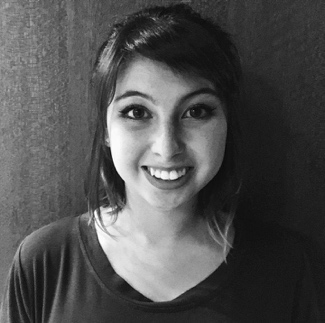 LOCATION:                                                                                               Spirit of Dance 179 S. Algoma St., 2nd Floor (807) 623-4789 Sydney Ramsay: Growing up in Calgary, Alberta Sydney started her dance training at the age of three. Under the guidance of the studios; Invitation to Dance, The Dance Factory, International School of Ballet, and her Performing Arts high school program she discovered an insatiable passion for dance. Sydney is trained in; ADAPT tap, ADAPT jazz, traditional jazz, hip hop, lyrical, contemporary, African, swing, dancehall, stomp, Improvisation, and most importantly; ballet (RAD). Along with her training, she participated in dance competitions from 2005 to 2008- earning over fifty medals. From her competitions Sydney received many awards including, ‘Award of Distinction’, ‘Technical Excellence Award’, ‘Award of Excellence’, ‘High Mark Solo Scholarship Award’, and Most Outstanding Ballet and Jazz Dancer Awards. In 2008 Sydney was recognized as the fourth Overall Soloist in Alberta in the twelve and under category. Studio work and competitions, however, are not Sydney’s only achievements. She has danced with the Alberta Dance Theatre Company in their productions of ‘Lost in Space’ and ‘James and the Giant Peach’, and The Moscow Ballet Company in their performances of ‘Cinderella’ and ‘Swanlake’. She also danced with the Jeunesse Classique Ballet Society in their productions of ‘Les Sylphides’, ‘Prince Igor’, and multiple performances of ‘The Nutcracker’. As Sydney takes the next step in the dance world as Teacher, she hopes she can help to shape the new dancers of tomorrow and share some of the passion she found for dance, especially ballet.COST: $10/CLASS---------------------------------------------------------------------------------------------------------------------Student Name:________________________________________                                               Age:________ D.O.B:__________________                                                                                                Address: ______________________________________Postal Code:__________ Phone:_____________    Cell: _________________   Payment: $ ______ (cash, cheque, debit, visa or mc) DATE OF PAYMENT: ______________ Waiver of Release: We, the staff at Spirit of Dance studio, recognize our obligation to ensure our students and their parents/guardians are aware of the risks and hazards involved in dance education. By signing this waiver, you release Spirit of Dance and all its employees, contractors and volunteers from all claims on account of any injury which may be sustained by your child while attending any dance class/workshop associated with Spirit of Dance and/or Tim Olson. In signing this waiver, you also acknowledge your responsibility in paying all communicated costs involved. Parent’s Signature ____________________________ Date ___________ PHOTO RELEASE: By initialing here, I give permission for photographs of my child in dance class or performances to be used in promotional material for Spirit of Dance and/or Tim Olson, in both print and web publications. __________July 23rd 6-7 (ages 9-11) Barre Class 7-8 (ages 12+) Barre Class 8-9 (ages 9+) Boys Ballet ClassJuly 24: 6-7 (ages 9-11) Centre Class 7-8 (ages 12+) Centre Class 8-9 (ages 9+) Boys Ballet Class July 31: 6-7 (ages 9-11) Jumps and Turns Class 7-8 (ages 12+) Jumps and Turns Class 8-9 (ages 9+) Boys Ballet ClassAugust 01: 6-7 (ages 9-11) Master Class 7-8 (ages 12+) Master Class 8-9 (ages 9+) Boys Ballet Class